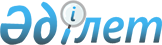 Қаратал аудандық мәслихатының 2013 жылғы 20 желтоқсандағы "Қаратал ауданының 2014-2016 жылдарға арналған аудандық бюджеті туралы" № 26-111
шешіміне өзгерістер енгізу туралы
					
			Күшін жойған
			
			
		
					Алматы облысы Қаратал аудандық мәслихатының 2014 жылғы 06 мамырдағы № 31-131 шешімі. Алматы облысының Әділет департаментінде 2014 жылы 19 мамырда № 2715 болып тіркелді. Күші жойылды - Алматы облысы Қаратал аудандық мәслихатының 2015 жылғы 24 сәуірдегі № 45-182      Ескерту. Күші жойылды - Алматы облысы Қаратал аудандық мәслихатының 24.04.2015 № 45-182.

      РҚАО ескертпесі.

      Құжаттың мәтінінде түпнұсқасының пунктуациясы мен орфографиясы сақталған.

      2008 жылғы 4 желтоқсандағы Қазақстан Республикасы Бюджет кодексінің 106-бабының 4-тармағына, "Қазақстан Республикасындағы жергілікті мемлекеттік басқару және өзін-өзі басқару туралы" 2001 жылғы 23 қаңтардағы Қазақстан Республикасы Заңының 6-бабы 1-тармағының 1) тармақшасына сәйкес, Қаратал аудандық мәслихаты ШЕШІМ ҚАБЫЛДАДЫ:



      1. Қаратал аудандық мәслихатының 2013 жылғы 20 желтоқсандағы "Қаратал ауданының 2014-2016 жылдарға арналған аудандық бюджеті туралы" № 26-111 шешіміне (2013 жылғы 30 желтоқсандағы нормативтік құқықтық актілерді мемлекеттік тіркеу Тізілімінде 2537 нөмірімен тіркелген, 2014 жылғы 17 қаңтардағы № 3 "Қаратал" газетінде жарияланған), Қаратал ауданы маслихатының 2014 жылғы 10 ақпандағы "Қаратал аудандық маслихатының 2013 жылғы 20 желтоқсандағы "Қаратал ауданының 2014-2016 жылдарға арналған аудандық бюджеті туралы" № 26-111 шешіміне өзгерістер енгізу туралы" № 27-114 шешіміне (2014 жылғы 21 ақпандағы нормативтік құқықтық актілерді мемлекеттік тіркеу Тізілімінде 2593 нөмірімен тіркелген, 2014 жылғы 7 наурыздағы № 10 "Қаратал" газетінде жарияланған), Қаратал ауданы маслихатының 2014 жылғы 3 сәуірдегі "Қаратал аудандық маслихатының 2013 жылғы 20 желтоқсандағы "Қаратал ауданының 2014-2016 жылдарға арналған аудандық бюджеті туралы" № 26-111 шешіміне өзгерістер енгізу туралы" № 29-126 шешіміне (2014 жылғы 15 сәуірдегі нормативтік құқықтық актілерді мемлекеттік тіркеу Тізілімінде 2668 нөмірімен тіркелген, 2014 жылғы 25 сәуірдегі № 17 "Қаратал" газетінде жарияланған) келесі өзгерістер енгізілсін:



      1-тармақтағы жолдар бойынша:



      1) "Кірістер" "3668310" саны "3943971" санына ауыстырылсын, соның ішінде:

      "трансферттер түсімі" "3502865" саны "3778526" санына ауыстырылсын, оның ішінде:

      "ағымдағы нысаналы трансферттер" "710444" саны "835729" санына ауыстырылсын;

      "нысаналы даму трансферттері" "532296" саны "682672" санына ауыстырылсын.



      2) "Шығындар" "3683454" саны "3959115" санына ауыстырылсын.



      2. Көрсетілген шешімнің 1 қосымшасы осы шешімнің 1 қосымшасына сәйкес жаңа редакцияда баяндалсын.



      3. Осы шешімнің орындалуын бақылау Қаратал аудандық мәслихаттың "Жоспарлау, бюджет, шаруашылық қызмет, құрылыс, жерді пайдалану, табиғат қорғау және табиғи қорды ұтымды пайдалану мәселелері жөніндегі" тұрақты комиссиясына жүктелсін.



      4. Осы шешім 2014 жылғы 1 қаңтардан қолданысқа енгізіледі.      Қаратал аудандық мәслихатының

      сессия төрағасы                            С. Даркенбаева      Қаратал аудандық

      мәслихатының хатшысы                       Б. Смаилов      "КЕЛІСІЛДІ"      "Қаратал ауданының экономика

      және бюджеттік жоспарлау бөлімі"

      мемлекеттік мекемесінің басшысы            Ж. Байкенже

      6.05.2014 ж.

Қаратал аудандық мәслихатының

2014 жылғы 6 мамырдағы № 31-131

"Қаратал аудандық мәслихатының 2013

жылғы 20 желтоқсандағы "Қаратал

ауданының 2014-2016 жылдарға арналған

аудандық бюджеті туралы" № 26-111

шешіміне өзгерістер енгізу

туралы" шешіміне

1 қосымшаҚаратал аудандық мәслихатының

2013 жылғы 20 желтоқсандағы № 26-111

"Қаратал ауданының 2014-2016 жылдарға

арналған аудандық бюджеті туралы"

шешімімен бекітілген

1 қосымша 

Қаратал ауданының 2014 жылға арналған аудандық бюджеті
					© 2012. Қазақстан Республикасы Әділет министрлігінің «Қазақстан Республикасының Заңнама және құқықтық ақпарат институты» ШЖҚ РМК
				СанатыСанатыСанатыСанатыСомасы

(мың

тенге)СыныпСыныпАтауыСомасы

(мың

тенге)Ішкі сыныпІшкі сыныпСомасы

(мың

тенге)1.Кірістер39439711Салықтық түсімдер15075004Меншікке салынатын салықтар1319231Мүлікке салынатын салықтар498103Жер салығы165034Көлік құралдарына салынатын салық636975Бірыңғай жер салығы191305Тауарларға, жұмыстарға және қызметтерге

салынатын iшкi салықтар129152Акциздер32403Табиғи және басқа ресурстарды пайдаланғаны үшiн

түсетiн түсiмдер19744Кәсіпкерлік және кәсіби қызметті жүргізгені үшін

алынатын алымдар67015Ойын бизнесіне салық100007Басқа да салықтар2501Басқа да салықтар25008Заңдық мәнді іс-әрекеттерді жасағаны және

(немесе) оған уәкілеттігі бар мемлекеттік

органдар немесе лауазымды адамдар құжаттар

бергені үшін алынатын міндетті төлемдер56621Мемлекеттік баж56622Салықтық емес түсімдер725001Мемлекет меншігінен түсетін түсімдер22505Мемлекет меншігіндегі мүлікті жалға беруден

түсетін кірістер225006Басқа да салықтық емес түсімдер50001Басқа да салықтық емес түсімдер50003Негізгі капиталды сатудан түсетін түсімдер744501Мемлекеттік мекемелерге бекітілген мемлекеттік

мүлікті сату24001Мемлекеттік мекемелерге бекітілген мемлекеттік

мүлікті сату240003Жерді және материалдық емес активтерді сату50451Жерді сату33652Материалдық емес активтерді сату16804Трансферттерден түсетін түсімдер377852602Мемлекеттік басқарудың жоғары тұрған

органдарынан түсетін трансферттер37785262Облыстық бюджеттен түсетін трансферттер3778526Функционалдық топФункционалдық топФункционалдық топФункционалдық топФункционалдық топСомасы

(мың

теңге)Кіші функция АтауыКіші функция АтауыКіші функция АтауыКіші функция АтауыСомасы

(мың

теңге)Бюджеттік бағдарламалардың әкімшісіБюджеттік бағдарламалардың әкімшісіБюджеттік бағдарламалардың әкімшісіСомасы

(мың

теңге)БағдарламаБағдарламаСомасы

(мың

теңге)2.Шығындар39591151Жалпы сипаттағы мемлекеттік қызметтер3500281Мемлекеттік басқарудың жалпы функцияларын

орындайтын өкілді, атқарушы және басқа органдар328273112Аудан (облыстық маңызы бар қала) мәслихатының

аппараты13332001Аудан мәслихатының қызметін қамтамасыз ету

жөніндегі қызметтер13032003Мемлекеттік органдардың күрделі шығыстары300122Аудан (облыстық маңызы бар қала) әкімінің

аппараты170222001Аудан әкімінің қызметін қамтамасыз ету

жөніндегі қызметтер63353003Мемлекеттік органның күрделі шығыстары106869123Қаладағы аудан, аудандық маңызы бар қала, кент,

ауыл, ауылдық округ әкімінің аппараты144719001Қаладағы аудан, аудандық маңызы бар қаланың,

кент, ауыл (село), ауылдық (селолық) округ

әкімінің қызметін қамтамасыз ету жөніндегі

қызметтер143419022Мемлекеттік органның күрделі шығыстары13002Қаржылық қызмет11425452Ауданның (облыстық маңызы бар қаланың) қаржы

бөлімі11425001Ауданның (облыстық маңызы бар қаланың) бюджетін

орындау және ауданның (облыстық маңызы бар

қаланың) коммуналдық меншігін басқару

саласындағы мемлекеттік саясатты іске асыру

жөніндегі қызметтер10644003Салық салу мақсатында мүлікті бағалауды жүргізу589010Жекешелендіру, коммуналдық меншікті басқару,

жекешелендіруден кейінгі қызмет және осыған

байланысты дауларды реттеу1925Жоспарлау және статистикалық қызмет10330453Ауданның (облыстық маңызы бар қаланың)

экономика және бюджеттік жоспарлау бөлімі10330001Экономикалық саясатты, мемлекеттік жоспарлау

жүйесін қалыптастыру және дамыту және ауданды

басқару саласындағы мемлекеттік саясатты іске

асыру жөніндегі қызметтер103302Қорғаныс1240241Әскери мұқтаждар1663122Аудан (облыстық маңызы бар қала) әкімінің

аппараты1663005Жалпыға бірдей әскери міндетті атқару

шеңберіндегі іс-шаралар16632Төтенше жағдайлар жөнiндегi жұмыстарды

ұйымдастыру122361122Аудан (облыстық маңызы бар қала) әкімінің

аппараты122361006Аудан ауқымындағы төтенше жағдайлардың алдын

алу және оларды жою121500007Аудандық (қалалық) ауқымдағы дала өрттерінің,

сондай-ақ мемлекеттік өртке қарсы қызмет

органдары құрылмаған елдi мекендерде өрттердің

алдын алу және оларды сөндіру жөніндегі

іс-шаралар8613Қоғамдық тәртіп, қауіпсіздік, құқықтық, сот,

қылмыстық-атқару қызметі18509Қоғамдық тәртіп және қауіпсіздік саласындағы

басқа да қызметтер1850485Ауданның (облыстық маңызы бар қаланың)

жолаушылар көлігі және автомобиль жолдары

бөлімі1850021Елдi мекендерде жол жүрісі қауiпсiздiгін

қамтамасыз ету18504Білім беру21179251Мектепке дейінгі тәрбие және оқыту126090464Ауданның (облыстық маңызы бар қаланың) білім

бөлімі126090009Мектепке дейінгі тәрбиелеу мен оқытуды

қамтамасыз ету53055040Мектепке дейінгі білім беру ұйымдарында

мемлекеттік білім беру тапсырысын іске асыруға730352Бастауыш, негізгі орта және жалпы орта білім

беру1518881464Ауданның (облыстық маңызы бар қаланың) білім

бөлімі1518881003Жалпы білім беру1495465006Балаларға қосымша білім беру234164Техникалық және кәсіптік, орта білімнен кейінгі

білім беру7667464Ауданның (облыстық маңызы бар қаланың) білім

бөлімі7667018Кәсіптік оқытуды ұйымдастыру76679Білім беру саласындағы өзге де қызметтер465287464Ауданның (облыстық маңызы бар қаланың) білім

бөлімі458660001Жергілікті деңгейде білім беру саласындағы

мемлекеттік саясатты іске асыру жөніндегі

қызметтер8934004Ауданның мемлекеттік білім беру мекемелерінде

білім беру жүйесін ақпараттандыру37962005Ауданның мемлекеттік білім беру мекемелер үшін

оқулықтар мен оқу-әдiстемелiк кешендерді сатып

алу және жеткізу19020007Аудандық (қалалалық) ауқымдағы мектеп

олимпиадаларын және мектептен тыс іс-шараларды

өткiзу1103015Республикалық бюджеттен берілетін трансферттер

есебінен жетім баланы (жетім балаларды) және

ата-аналарының қамқорынсыз қалған баланы

(балаларды) күтіп-ұстауға асыраушыларына ай

сайынғы ақшалай қаражат төлемдері14935067Ведомстволық бағыныстағы мемлекеттік

мекемелерінің және ұйымдарының күрделі

шығыстары376706467Ауданның (облыстық маңызы бар қаланың) құрылыс

бөлімі6627037Білім беру объектілерін салу және

реконструкциялау66276Әлеуметтік көмек және әлеуметтік қамсыздандыру1718332Әлеуметтік көмек151064451Ауданның (облыстық маңызы бар қаланың) жұмыспен

қамту және әлеуметтік бағдарламалар бөлімі151064002Еңбекпен қамту бағдарламасы21282004Ауылдық жерлерде тұратын денсаулық сақтау,

білім беру, әлеуметтік қамтамасыз ету, мәдениет

және спорт мамандарына отын сатып алуға

Қазақстан Республикасының заңнамасына сәйкес

әлеуметтік көмек көрсету6760005Мемлекеттік атаулы әлеуметтік көмек9341006Тұрғын үй көмегі30158007Жергілікті өкілетті органдардың шешімі бойынша

мұқтаж азаматтардың жекелеген топтарына

әлеуметтік көмек9458010Үйден тәрбиеленіп оқытылатын мүгедек балаларды

материалдық қамтамасыз ету2600014Мұқтаж азаматтарға үйде әлеуметтік көмек

көрсету1917601618 жасқа дейінгі балаларға мемлекеттік

жәрдемақылар42014017Мүгедектерді оңалту жеке бағдарламасына сәйкес,

мұқтаж мүгедектерді міндетті гигиеналық

құралдармен қамтамасыз етуге, және ымдау тілі

мамандарының, жеке көмекшілердің қызмет көрсету102759Әлеуметтік көмек және әлеуметтік қамтамасыз ету

саласындағы өзге де қызметтер20769451Ауданның (облыстық маңызы бар қаланың) жұмыспен

қамту және әлеуметтік бағдарламалар бөлімі20769001Жергілікті деңгейде халық үшін әлеуметтік

бағдарламаларды жұмыспен қамтуды қамтамасыз

етуді іске асыру саласындағы мемлекеттік

саясатты іске асыру жөніндегі қызметтер19197011Жәрдемақыларды және басқа да әлеуметтік

төлемдерді есептеу, төлеу мен жеткізу бойынша

қызметтерге ақы төлеу15727Тұрғын үй- коммуналдық шаруашылық7884891Тұрғын үй шаруашылығы73053467Ауданның (облыстық маңызы бар қаланың) құрылыс

бөлімі7774003Коммуналдық тұрғын үй қорының тұрғын үйін

жобалау, салу және (немесе) сатып алу3944004Инженерлік коммуникациялық инфрақұрылымды

жобалау, дамыту, жайластыру және (немесе) сатып

алу3830485Ауданның (облыстық маңызы бар қаланың)

жолаушылар көлігі және автомобиль жолдары

бөлімі2854004Жұмыспен қамту 2020 жол картасы бойынша

қалаларды және ауылдық елді мекендерді дамыту

шеңберінде объектілерді жөндеу және абаттандыру2854487Ауданның (облыстық маңызы бар қаланың) тұрғын

үй-коммуналдық шаруашылық және тұрғын үй

инспекциясы бөлімі62425001Жергілікті деңгейде тұрғын үй қоры саласындағы

мемлекеттік саясатты іске асыру жөніндегі

қызметтер8872003Мемлекеттік органдардың күрделі шығыстары14000006Азаматтардың жекелеген санаттарын тұрғын үймен

қамтамасыз ету23108007Авариялық және ескiрген тұрғын үйлердi бұзу10000041Жұмыспен қамту-2020 бағдарламасы бойынша

ауылдық елді мекендерді дамыту шеңберінде

объектілерді жөндеу және абаттандыру64452Коммуналдық шаруашылық676551487Ауданның (облыстық маңызы бар қаланың) тұрғын

үй-коммуналдық шаруашылық және тұрғын үй

инспекциясы бөлімі676551015Шағын қалаларды жылумен жабдықтауды үздіксіз

қамтамасыз ету8280028Коммуналдық шаруашылығын дамыту466794029Сумен жабдықтау және су бұру жүйелерін дамыту2014773Елді-мекендерді абаттандыру38885123Қаладағы аудан, аудандық маңызы бар қала, кент,

ауыл, ауылдық округ әкімінің аппараты29148008Елді мекендердегі көшелерді жарықтандыру12617009Елді мекендердің санитариясын қамтамасыз ету3993011Елді мекендерді абаттандыру мен көгалдандыру12538487Ауданның (облыстық маңызы бар қаланың) тұрғын

үй-коммуналдық шаруашылық және тұрғын үй

инспекциясы бөлімі9737017Елді мекендердің санитариясын қамтамасыз ету0025Елді мекендердің көшелерін жарықтандыру443030Елді мекендерді абаттандыру мен көгалдандыру92948Мәдениет, спорт, туризм және ақпараттық

кеңістік2164491Мәдениет саласындағы қызмет40761455Ауданның (облыстық маңызы бар қаланың) мәдениет

және тілдерді дамыту бөлімі40761003Мәдени-демалыс жұмысын қолдау407612Спорт9559465Ауданның (облыстық маңызы бар қаланың) дене

шынықтыру және спорт бөлімі9559001Жергілікті деңгейде дене шынықтыру және спорт

саласындағы мемлекеттік саясатты іске асыру

жөніндегі қызметтер5266006Аудандық деңгейде спорттық жарыстар өткiзу492007Әртүрлi спорт түрлерi бойынша аудан құрама

командаларының мүшелерiн дайындау және олардың

облыстық спорт жарыстарына қатысуы38013Ақпараттық кеңістік18943455Ауданның (облыстық маңызы бар қаланың) мәдениет

және тілдерді дамыту бөлімі18943006Аудандық кiтапханалардың жұмыс iстеуi15334007Мемлекеттік тілді және Қазақстан халықтарының

басқа да тілдерін дамыту36099Мәдениет, спорт,туризм және ақпараттық

кеңістікті ұйымдастыру жөніндегі өзге де

қызметтер147186455Ауданның (облыстық маңызы бар қаланың) мәдениет

және тілдерді дамыту бөлімі135043001Жергілікті деңгейде тілдерді және мәдениетті

дамыту саласындағы мемлекеттік саясатты іске

асыру жөніндегі қызметтер5961010Мемлекеттік органдардың күрделі шығыстары1000032Ведомстволық бағыныстағы мемлекеттік

мекемелерінің және ұйымдарының күрделі

шығыстары128082456Ауданның (облыстық маңызы бар қаланың) ішкі

саясат бөлімі12143001Жергілікті деңгейде ақпарат, мемлекеттілікті

нығайту және азаматтардың әлеуметтік

сенімділігін қалыптастыру саласында мемлекеттік

саясатты іске асыру жөніндегі қызметтер1214310Ауыл, су, орман, балық шаруашылығы, ерекше

қорғалатын табиғи аумақтар, қоршаған ортаны

және жануарлар дүниесін қорғау, жер

қатынастары1064401Ауыл шаруашылығы39901453Ауданның (облыстық маңызы бар қаланың)

экономика және бюджеттік жоспарлау бөлімі8499099Мамандардың әлеуметтік көмек көрсетуі жөніндегі

шараларды іске асыру8499462Ауданның (облыстық маңызы бар қаланың) ауыл

шаруашылығы бөлімі13002001Жергілікті деңгейде ауыл шаруашылығы

саласындағы мемлекеттік саясатты іске асыру

жөніндегі қызметтер13002473Ауданның (облыстық маңызы бар қаланың)

ветеринария бөлімі18400001Жергілікті деңгейде ветеринария саласындағы

мемлекеттік саясатты іске асыру жөніндегі

қызметтер7455007Қаңғыбас иттер мен мысықтарды аулауды және

жоюды ұйымдастыру1000008Алып қойылатын және жойылатын ауру

жануарлардың, жануарлардан алынатын өнімдер мен

шикізаттың құнын иелеріне өтеу8345009Жануарлардың энзоотиялық аурулары бойынша

ветеринариялық іс-шараларды жүргізу16006Жер қатынастары6597463Ауданның (облыстық маңызы бар қаланың) жер

қатынастары бөлімі6597001Аудан аумағында жер қатынастарын реттеу

саласындағы мемлекеттік саясатты іске асыру

жөніндегі қызметтер65979Ауыл, су, орман, балық шаруашылығы және

қоршаған ортаны қорғау мен жер қатынастары

саласындағы өзге де қызметтер59942473Ауданның (облыстық маңызы бар қаланың)

ветеринария бөлімі59942011Эпизоотияға қарсы іс-шаралар жүргізу5994211Өнеркәсіп, сәулет, қала құрылысы және құрылыс

қызметі139852Сәулет, қала құрылысы және құрылыс қызметі13985467Ауданның (облыстық маңызы бар қаланың) құрылыс

бөлімі6781001Жергілікті деңгейде құрылыс саласындағы

мемлекеттік саясатты іске асыру жөніндегі

қызметтер6781468Ауданның (облыстық маңызы бар қаланың) сәулет

және қала құрылысы бөлімі7204001Жергілікті деңгейде сәулет және қала құрылысы

саласындағы мемлекеттік саясатты іске асыру

жөніндегі қызметтер720412Көлік және коммуникация367691Автомобиль көлігі32205485Ауданның (облыстық маңызы бар қаланың)

жолаушылар көлігі және автомобиль жолдары

бөлімі32205023Автомобиль жолдарының жұмыс істеуін қамтамасыз

ету322059Көлiк және коммуникациялар саласындағы өзге де

қызметтер4564485Ауданның (облыстық маңызы бар қаланың)

жолаушылар көлігі және автомобиль жолдары

бөлімі4564001Жергілікті деңгейде жолаушылар көлігі және

автомобиль жолдары саласындағы мемлекеттік

саясатты іске асыру жөніндегі қызметтер456413Басқалар311843Кәсiпкерлiк қызметтi қолдау және бәсекелестікті

қорғау7796469Ауданның (облыстық маңызы бар қаланың)

кәсіпкерлік бөлімі7796001Жергілікті деңгейде кәсіпкерлік пен өнеркәсіпті

дамыту саласындағы мемлекеттік саясатты іске

асыру жөніндегі қызметтер77969Басқалар23388452Ауданның (облыстық маңызы бар қаланың) қаржы

бөлімі2482012Ауданның жергілікті атқарушы органының резерві2482464Ауданның (облыстық маңызы бар қаланың) білім

бөлімі4998041"Өңірлерді дамыту" Бағдарламасы шеңберінде

өңірлерді экономикалық дамытуға жәрдемдесу

бойынша шараларды іске асыру4998473Ауданның (облыстық маңызы бар қаланың)

ветеринария бөлімі12908040"Өңірлерді дамыту" Бағдарламасы шеңберінде

өңірлерді экономикалық дамытуға жәрдемдесу

бойынша шараларды іске асыру12908487Ауданның (облыстық маңызы бар қаланың) тұрғын

үй-коммуналдық шаруашылық және тұрғын үй

инспекциясы бөлімі3000040"Өңірлерді дамыту" Бағдарламасы шеңберінде

өңірлерді экономикалық дамытуға жәрдемдесу

бойынша шараларды іске асыру300015Трансферттер1391Трансферттер139452Ауданның (облыстық маңызы бар қаланың) қаржы

бөлімі139006Нысаналы пайдаланылмаған (толық

пайдаланылмаған) трансферттерді қайтару139Функционалдық топФункционалдық топФункционалдық топФункционалдық топФункционалдық топСомасы

(мың

теңге)Кіші функция АтауыКіші функция АтауыКіші функция АтауыКіші функция АтауыСомасы

(мың

теңге)Бюджеттік бағдарламалардың әкімшісіБюджеттік бағдарламалардың әкімшісіБюджеттік бағдарламалардың әкімшісіСомасы

(мың

теңге)БағдарламаБағдарламаСомасы

(мың

теңге)3.Таза бюджеттік кредит беру34792Бюджеттік кредиттер4167010Ауыл, су, орман, балық шаруашылығы, ерекше

қорғалатын табиғи аумақтар, қоршаған ортаны

және жануарлар дүниесін қорғау, жер

қатынастары416701Ауыл шаруашылығы41670453Ауданның (облыстық маңызы бар қаланың)

экономика және бюджеттік жоспарлау бөлімі41670006Мамандарды әлеуметтік қолдау шараларын іске

асыру үшін бюджеттік кредиттер41670СанатыСанатыСанатыСанатыСанатыСомасы

(мың

теңге)СыныпСыныпСыныпСыныпСомасы

(мың

теңге)Ішкі сыныпІшкі сыныпІшкі сыныпСомасы

(мың

теңге)5Бюджеттік кредиттерді өтеу687801Бюджеттік кредиттерді өтеу68781Мемлекеттік бюджеттен берілген бюджеттік

кредиттерді өтеу6878Функционалдық топФункционалдық топФункционалдық топФункционалдық топФункционалдық топФункционалдық топСомасы

(мың

теңге)Кіші функция АтауыКіші функция АтауыКіші функция АтауыКіші функция АтауыКіші функция АтауыСомасы

(мың

теңге)Бюджеттік бағдарламалардың әкімшісіБюджеттік бағдарламалардың әкімшісіБюджеттік бағдарламалардың әкімшісіБюджеттік бағдарламалардың әкімшісіСомасы

(мың

теңге)БағдарламаБағдарламаБағдарламаСомасы

(мың

теңге)4.Қаржы активтерімен операциялар бойынша

сальдо0Қаржы активтерін сатып алу0СанатыСанатыСанатыСанатыСанатыСанатыСомасы

(мың

теңге)СыныпСыныпСыныпСыныпАтауыСомасы

(мың

теңге)Ішкі сыныпІшкі сыныпІшкі сыныпІшкі сыныпСомасы

(мың

теңге)Сомасы

(мың

теңге)Мемлекеттік қаржы активтерін сатудан түсетін

түсімдер0СанатыСанатыСанатыСанатыСанатыСомасы

(мың

тенге)СыныпСыныпСыныпАтауыСомасы

(мың

тенге)Ішкі сыныпІшкі сыныпІшкі сыныпСомасы

(мың

тенге)5.Бюджет тапшылығы (профициті)-499366.Бюджет тапшылығын қаржыландыру (профицитін

пайдалану)499367Қарыздар түсімі4167001Мемлекеттік ішкі қарыздар416702Қарыз алу келісім-шарттары416708Бюджет қаражаттарының пайдаланылатын

қалдықтары1515901Бюджет қаражаты қалдықтары151591Бюджет қаражатының бос қалдықтары15159Функционалдық топФункционалдық топФункционалдық топФункционалдық топФункционалдық топСомасы

(мың

тенге)Кіші функция АтауыКіші функция АтауыКіші функция АтауыКіші функция АтауыСомасы

(мың

тенге)Бюджеттік бағдарламалардың әкімшісіБюджеттік бағдарламалардың әкімшісіБюджеттік бағдарламалардың әкімшісіСомасы

(мың

тенге)БағдарламаБағдарламаСомасы

(мың

тенге)16Қарыздарды өтеу68931Қарыздарды өтеу6893452Ауданның қаржы бөлімі6893008Жергілікті атқарушы органның жоғары тұрған

бюджет алдындағы борышын өтеу6878021Жергілікті бюджеттен бөлінген

пайдаланылмаған бюджеттік кредиттерді

қайтару15